“The Trees Are Growing High” (Sung to the tune of “The Farmer in the Dell”)The trees are growing high(Raise arms overhead, fingers touching)The trees are growing high,With soil and rain and sunny daysThe trees are growing high.The trees are growing roots(Bend over and touch the floor)The trees are growing roots,With soil and rain and sunny daysThe trees are growing roots.The trees are growing bark(Run hands up and down sides)The trees are growing bark,With soil and rain and sunny daysThe trees are growing bark.The trees are growing branches(Show arms)The trees are growing branches,With soil and rain and sunny daysThe trees are growing branches.The trees are growing leaves(Wiggle fingers)The trees are growing leaves,With soil and rain and sunny daysThe trees are growing leaves.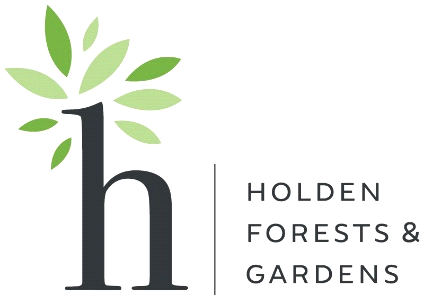 